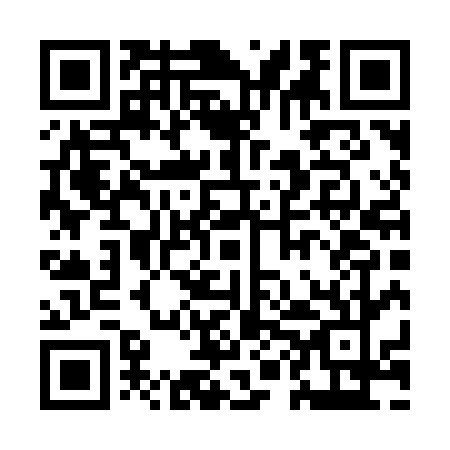 Prayer times for Andersonville, New Brunswick, CanadaWed 1 May 2024 - Fri 31 May 2024High Latitude Method: Angle Based RulePrayer Calculation Method: Islamic Society of North AmericaAsar Calculation Method: HanafiPrayer times provided by https://www.salahtimes.comDateDayFajrSunriseDhuhrAsrMaghribIsha1Wed4:416:161:266:278:3610:122Thu4:396:151:266:288:3810:143Fri4:376:141:266:288:3910:164Sat4:356:121:266:298:4010:185Sun4:336:111:266:308:4110:196Mon4:316:091:266:318:4310:217Tue4:296:081:266:318:4410:238Wed4:276:071:256:328:4510:259Thu4:256:051:256:338:4610:2710Fri4:236:041:256:348:4710:2811Sat4:226:031:256:348:4910:3012Sun4:206:021:256:358:5010:3213Mon4:186:001:256:368:5110:3414Tue4:165:591:256:368:5210:3515Wed4:145:581:256:378:5310:3716Thu4:135:571:256:388:5410:3917Fri4:115:561:256:388:5610:4118Sat4:095:551:256:398:5710:4319Sun4:085:541:266:408:5810:4420Mon4:065:531:266:408:5910:4621Tue4:055:521:266:419:0010:4822Wed4:035:511:266:429:0110:4923Thu4:025:501:266:429:0210:5124Fri4:005:491:266:439:0310:5325Sat3:595:481:266:439:0410:5426Sun3:575:481:266:449:0510:5627Mon3:565:471:266:459:0610:5728Tue3:555:461:266:459:0710:5929Wed3:545:451:276:469:0811:0030Thu3:525:451:276:469:0911:0231Fri3:515:441:276:479:1011:03